Allegato 5 – Modello di dichiarazione relativa alla richiesta di aiuti ai sensi dei regolamenti de minimisAUTODICHIARAZIONE AI SENSI DEGLI ARTT. 46 E 47 DEL DPR 445/2000(la presente dichiarazione deve essere compilata dalle imprese che operano in regime ai sensi dei Regolamenti «de minimis» n.1407/2013, n.316/2019 che sostituisce il n. 1408/2013, n.717/2014, n.360/2012)Il sottoscritto:In qualità di titolare/legale rappresentante dell’impresa:In relazione a quanto previsto dall’Avviso Pubblico Per la concessione di aiuti «de minimis» di cui al:Regolamento (UE) n. 1407/2013 del 18 dicembre 2013, pubblicato nella GUUE L 352/1 del 24 dicembre 2013 aiuti «de minimis»;Regolamento (UE) n. 1408/2013 del 18 dicembre 2013 aiuti «de minimis» per il settore agricolo, pubblicato nella GUUE L 352/1 del 24 dicembre 2013 e s. m.i.;Regolamento (UE) n. 717/2014 aiuti «de minimis» per il settore della pesca e dell'acquacoltura pubblicato nella GUUE L 190/45 del 27 giugno 2014;Regolamento (UE) n. 360/2012 aiuti «de minimis» concessi ad imprese che forniscono servizi di interesse economico generale (SIEG) pubblicato nella GUUE L 114/8 del 25 aprile 2012.PRESA VISIONE delle istruzioni per la predisposizione della presente dichiarazione (Allegato 6),CONSAPEVOLE delle responsabilità anche penali assunte in caso di rilascio di dichiarazioni mendaci, formazione di atti falsi e loro uso, e della conseguente decadenza dai /benefici concessi sulla base di una dichiarazione non veritiera, ai sensi degli articoli 75 e 76 del/decreto del Presidente della Repubblica 28 dicembre 2000, n. 445 (Testo unico delle disposizioni legislative e regolamentari in materia di documentazione amministrativa),DICHIARASezione A – Natura dell’impresa  che la suddetta impresa è iscritta nel Registro delle Imprese;che l’impresa richiedente, ai fini della individuazione dell’impresa unica ai sensi dell’articolo 2, paragrafo 2 del Reg. (UE) 1407/2013,  non ha relazioni con altre imprese e non costituisce una “impresa unica”;oppure che l’impresa richiedente la concessione di aiuti «de minimis» ha relazioni di cui all’articolo 2, paragrafo 2 del regolamento (UE) n. 1407/2013 con le seguenti imprese (controllate o controllanti), per ciascuna delle quali presenta la dichiarazione de minimis: A. (Ragione sociale e codice fiscale)___________________________________________ B. (Ragione sociale e codice fiscale)___________________________________________C. _____________________________________________________________________ D. ____________________________________________________________________ E. _____________________________________________________________________ Sezione B – Settori in cui opera l’impresaChe l’impresa rappresentata opera solo nei settori economici ammissibili al finanziamento;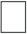 oppureChe l’impresa rappresentata opera anche in settori economici esclusi, tuttavia dispone di un sistema adeguato di separazione delle attività o distinzione dei costi;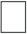 oppureChe l’impresa rappresentata opera anche nel settore economico del «trasporto merci su strada per conto terzi», tuttavia dispone di un sistema adeguato di separazione delle attività o distinzione dei costi.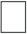 Sezione C - Condizioni di cumuloChe in riferimento agli stessi costi ammissibili: l’impresa rappresentata NON ha beneficiato di aiuti di Stato 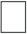 oppure    l’impresa rappresentata ha usufruito e/o ha richiesto di fruire dei seguenti contributi pubblici per costi previsti nel progetto di investimento oggetto della presente richiesta: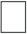 Il sottoscritto, infine, tenuto conto di quanto dichiarato, ai sensi dell’art. 13 del Reg. (UE) 679/16 (Regolamento Generale sulla Protezione Dati) e successive modifiche ed integrazioni:AUTORIZZAl’Amministrazione concedente al trattamento e all’elaborazione dei dati forniti con la presente dichiarazione, per finalità gestionali e statistiche, anche mediante l’ausilio di mezzi elettronici o automatizzati, nel rispetto della sicurezza e della riservatezza e ai sensi dell’articolo 38 del citato DPR n. 445/2000 allegando alla presente dichiarazione, copia fotostatica di un documento di identità.Luogo e dataFirma digitale del legale rappresentanteSEZIONE 1 – Anagrafica richiedenteSEZIONE 1 – Anagrafica richiedenteSEZIONE 1 – Anagrafica richiedenteSEZIONE 1 – Anagrafica richiedenteSEZIONE 1 – Anagrafica richiedenteSEZIONE 1 – Anagrafica richiedenteSEZIONE 1 – Anagrafica richiedenteIl Titolare / legale rappresentante dell'impresaNome e cognomeNome e cognomenata/o ilnel Comune dinel Comune diProv.Il Titolare / legale rappresentante dell'impresaIl Titolare / legale rappresentante dell'impresaComune di residenzaCAPViaVian.Prov.Il Titolare / legale rappresentante dell'impresaSEZIONE 2 – Anagrafica impresaSEZIONE 2 – Anagrafica impresaSEZIONE 2 – Anagrafica impresaSEZIONE 2 – Anagrafica impresaSEZIONE 2 – Anagrafica impresaSEZIONE 2 – Anagrafica impresaSEZIONE 2 – Anagrafica impresaImpresaDenominazione/Ragione sociale dell’impresaDenominazione/Ragione sociale dell’impresaForma giuridicaImpresaCodice ATECOSede legaleComuneCAPViaVian.Prov.Sede legaleDati impresaCodice fiscalePartita IVAPartita IVAPartita IVAPartita IVAPartita IVADati impresaAvvisoTitolo:Estremi provvedimento di approvazionePubblicato in BURTAvvisoAvviso pubblico per il finanziamento di piani di welfare aziendale per la conciliazione vita-lavoroD.G.R. n. 1244 del 23/10/2023n. ….. del …… del …nEnte concedenteData del provvedi-mento di concessioneArt. del Reg. 651/14 e ss.mm.ii o Reg. de minimis di riferimento del contributoTipologia di costo (ove individuabile)Importo contributo già richiesto/ concessoImporto contributo richiesto sul servizio oggetto della presente dichiarazione12TOTALETOTALETOTALETOTALETOTALE